Director of Youth and Young Adult Ministries Application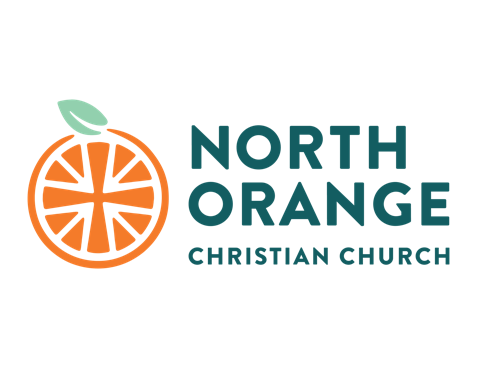 Personal Information
Name __________________________________ Birth Date   ___/___ /___
Street Address________________________________________________
City____________________________________	Zip________________
Cell Phone _____________________________
Email Address________________________________________________Social Media Username(s) [Indicate which platform for each username]__________________________________________________________Marital Status Information (circle one) Married,   Separated,   Divorced,   Widowed,   Single/Never Married
Date of Marriage ___/___ /___  (if married)
Previous Marriages (give number, year married, year divorced or widowed):______
__________________________________________________________Do you have any children?  Yes___    No___   If yes, how old are they? ______Are you an immersed believer?  Yes ____ No ____      If so, when? _______Are you willing to make North Orange your church home?  Yes___ No ___Have you ever been convicted of a felony?  Yes___ No ___Have you ever been accused of child abuse?  Yes___ No ___For the following Questions answer to the best of your ability in paragraph format:Are you familiar with the Restoration Movement and the Christian Church?PLEASE COMPLETE THE NEXT PAGEWhat gifts, experiences, passions, etc. do you believe God has given you?Talk about your testimony.  Include when you became a Christian, your involvement with the body of Christ since then, and any ways you believe God is working in your life now. What ministries have you been involved with in the past?PLEASE COMPLETE THE NEXT PAGETalk about your experience with College Ministry. Talk about a time that you built or assisted in building a successful youth ministry. What is an appropriate number of hours a week to reach teenagers, their families and college kids?PLEASE COMPLETE THE NEXT PAGEExplain your methodology on finishing a workday. (I must finish everything. I can leave some things on my desk. Everything is always unfinished.)What is your policy with office hours? (work from home, keep office hours, etc.)Talk about a time when you had to keep a schedule and start projects on your own.PLEASE COMPLETE THE NEXT PAGEName a team when you thrived in a team environment.Read our mission statement.  How can you train teens and college students to be transformed and sent? What attributes do you have to help the Pastoral staff at North Orange fulfill our mission?  PLEASE COMPLETE THE NEXT PAGEWatch one or more messages from the Community/Transformed/Sent sermon series. 
https://www.nocc.org/messagesHow can you add to the fulfillment of our mission statement as a member of our staff?
I have provided accurate and complete information.  Signature _________________________________ Date ________________THANK YOU FOR COMPLETING THE APPLICATION! 
Please send this to receptionist@nocc.org with all additional application materials. 